                                              	GRETHA ANNE M. GIRON, RN, HAAD-RN						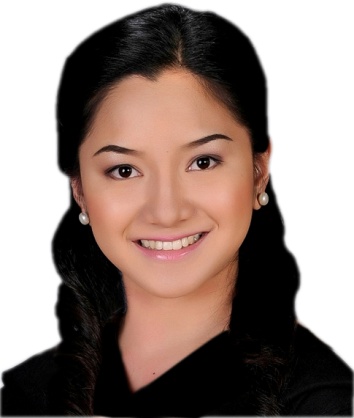 OBJECTIVETo seek a challenging position as a Nurse where my knowledge, skills and experience in rendering healthcare to patients can be enhanced and utilized effectively.			EMPLOYMENT HISTORYHOME CARE NURSELocation: Al ain, UAEDuration: January 20, 2015- January 20, 2017STAFF NURSECompany: Nueva Vizcaya Provincial Hospital ( NVPH)Location: Bambang, Nueva Vizcaya, PhilippinesDuration: March 2012- December 2014				EDUCATIONAL BACKGROUNDTERTIARY/ COLLEGE LEVEL: Saint Mary’s  University, Bayombong, Nueva Vizcaya(June 2007- June 2011)Degree Obtained: Bachelor of Science in NursingSECONDARY/ HIGH SCHOOL LEVEL: Saint Mary’s Dupax, Dupax del Sur, Nueva Vizcaya (June 2003- April 2007)Award: Third Honorable MentionPRIMARY/ ELEMENTARY LEVEL: Gov. Alfonso Castaneda Elementary School, Dupax del Sur, Nueva Vizcaya (June 1997- March 2003)Award: First Honorable MentionSKILLSCapable of assessing conditions and implementing interventionsCan easily adopt to nature of workRelate well to people from variety of culturesWork effectively, independently or part of the teamHighly organized and dedicated with a positive attitudeCHARACTER REFERENCESAvailable upon requestGRETHA ANNE M. GIRON – CV No 2010000To interview this candidate, please send your company name, vacancy, and salary offered details along with this or other CV Reference Numbers that you may have short listed from http://www.gulfjobseeker.com/employer/cvdatabasepaid.php addressing to HR Consultant on email: cvcontacts@gulfjobseekers.comWe will contact the candidate first to ensure their availability for your job and send you the quotation for our HR Consulting Fees. GRETHA ANNE M. GIRON – CV No 2010000To interview this candidate, please send your company name, vacancy, and salary offered details along with this or other CV Reference Numbers that you may have short listed from http://www.gulfjobseeker.com/employer/cvdatabasepaid.php addressing to HR Consultant on email: cvcontacts@gulfjobseekers.comWe will contact the candidate first to ensure their availability for your job and send you the quotation for our HR Consulting Fees. 